 A Level Studies 					Taster SessionProvide detailed answers to the following questions?What is  ‘the media’?What is Media Studies?Look up the following terms and provide definitions:-SignSignifiedEncodedCodeDenotationConnotationDecodeTask 2: Read the Semiotics, The Basics handout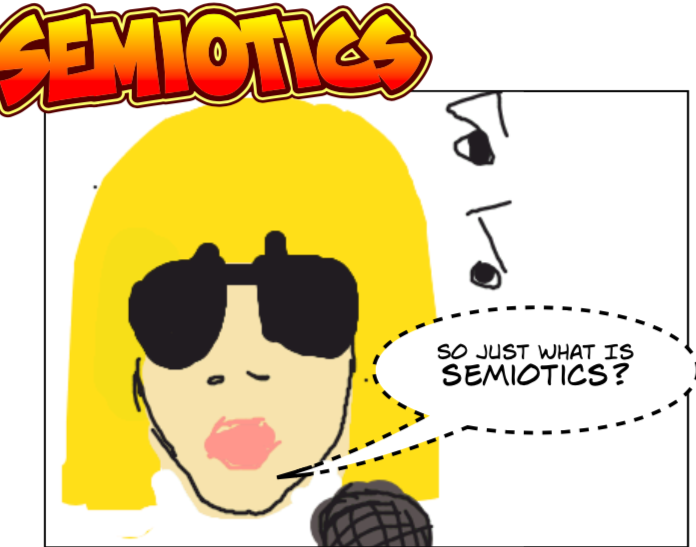 Task 3: Go through the Media Language PowerPoint and complete the tasks in it. Task 4: Complete the annotation of this Dior Ad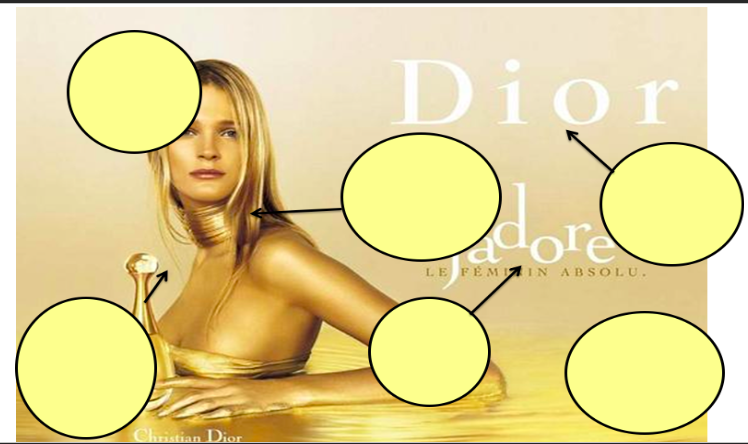 Task 5: Using the terms from today’s session write a paragraph of your analysis of the Dior advert. 